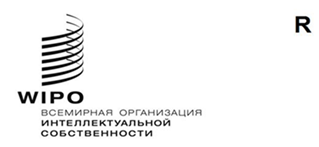 a/64/3ОРИГИНАЛ: английскийДАТА: 5 мая 2023 годаАссамблеи государств – членов ВОИСШестьдесят четвертая серия заседанийЖенева, 6–14 июля 2023 годаДопуск наблюдателейДокумент подготовлен Секретариатом	Перечень наблюдателей, допущенных к участию в шестьдесят четвертой серии заседаний Ассамблей государств – членов Всемирной организации интеллектуальной собственности (ВОИС) и Союзов, административные функции которых выполняет ВОИС (Ассамблеи ВОИС), содержится в документе A/64/INF/1.	Наблюдатель, допущенный к участию в заседаниях Ассамблей, также приглашается к участию в аналогичном качестве в заседаниях комитетов, рабочих групп или других вспомогательных органов Ассамблей, если их тематика представляет прямой интерес для этого наблюдателя.	В последний раз решения о допуске наблюдателей к участию в заседаниях Ассамблей принимались на шестьдесят третьей серии заседаний Ассамблей государств – членов ВОИС, проходившей 14–22 июля 2022 года (документ A/63/10, пункт 115).	С тех пор Генеральному директору поступили ходатайства от следующих организаций, в которых содержится просьба допустить их к участию в работе Ассамблей в качестве наблюдателей и требуемая в этом случае информация:МЕЖДУНАРОДНЫЕ НЕПРАВИТЕЛЬСТВЕННЫЕ ОРГАНИЗАЦИИ (НПО)Digital Music Europe (DME);Европейская сеть преподавателей в области интеллектуальной собственности (EIPTN);Глобальный альянс интеллектуальной собственности (GLIPA);Международная ассоциация молодых юристов (AIJA);Международная организация ремесленников (OIA); иWikimedia Foundation (WMF).НАЦИОНАЛЬНЫЕ НЕПРАВИТЕЛЬСТВЕННЫЕ ОРГАНИЗАЦИИ (НПО)Общество интеллектуальной собственности Бахрейна (BIPS);Центр исследований интеллектуальной собственности (CIPI);Национальное объединение поверенных в области интеллектуальной собственности (CNCPI);CreativeFuture;Ассоциация по управлению репрографическими правами Объединенных Арабских Эмиратов (ERRA);Ассоциация охраны интеллектуальной собственности (IPPA);Корейский институт интеллектуальной собственности (KIIP); иАссоциация телекоммуникаций Соединенных Штатов Америки (USTelecom).	В приложениях к настоящему документу приводятся краткие сведения по каждой из перечисленных выше организаций, в частности описание их целей, структуры и членского состава.	Ассамблеям ВОИС, каждой в той мере, в какой это ее касается, предлагается принять решение в отношении ходатайств организаций, перечисленных в пункте 4 документа A/64/3.[Приложения следуют]СВЕДЕНИЯ О МЕЖДУНАРОДНЫХ НЕПРАВИТЕЛЬСТВЕННЫХ ОРГАНИЗАЦИЯХ (НПО) (НА ОСНОВЕ ИНФОРМАЦИИ, ПОЛУЧЕННОЙ ОТ ОРГАНИЗАЦИЙ)Digital Music Europe (DME)Штаб-квартира. Организация DME была учреждена в 2020 году; ее штаб-квартира находится в Брюсселе, Бельгия.Цели. DME представляет несколько европейских стриминговых музыкальных сервисов с целью взаимодействия с политиками и заинтересованными сторонами в аудио- и музыкальном секторе для создания благоприятных условий для развития цифровых музыкальных сервисов и внедрения инноваций в этой сфере. DME поддерживает эффективные и разумно управляемые системы авторского права и ИС.Структура. Генеральная ассамблея состоит из всех членов и проходит под председательством директора Исполнительного совета. Наряду с выполнением бюджетных функций, Генеральная ассамблея определяет приоритеты и стратегии Исполнительного совета на предстоящий год. Исполнительный совет является основным исполнительным органом DME. Членский состав. Членами DME являются шесть юридических лиц.Европейская сеть преподавателей в области интеллектуальной собственности (EIPTN)Штаб-квартира. Сеть EIPTN была учреждена в 2019 году; ее штаб-квартира находится в Милане, Италия.Цели. EIPTN объединяет людей со всей Европы для обмена идеями о передовой практике и инновациях в преподавательской и учебной деятельности, связанной с интеллектуальной собственностью. По своей направленности EIPTN носит междисциплинарный характер, так как вопросы интеллектуальной собственности рассматриваются в рамках целого ряда дисциплин, включая право, политику, международные отношения, бизнес-исследования, экономику, компьютерные науки, инженерное дело и физику.Структура. Руководящим органом EIPTN является Ассамблея, состоящая из всех постоянных членов. Административным органом является Совет директоров, избираемый Ассамблеей. Председатель является законным представителем EIPTN.Членский состав. Членами EIPTN являются 950 физических лиц.Глобальный альянс интеллектуальной собственности (GLIPA)Штаб-квартира. Альянс GLIPA был учрежден в 2022 году, и его штаб-квартира находится в Атланте, штат Джорджия, Соединенные Штаты Америки.Цели. Целью GLIPA является укрепление ИС как инструмента развития для обеспечения всеобщего блага для людей во всем мире. В целях углубления понимания обществом ИС и ее важности GLIPA сотрудничает с преподавателями с целью включения тематики ИС и развития навыков в их учебные программы; организация также сотрудничает с различными организациями с целью проведения семинаров, мероприятий и консультаций по вопросам ИС для повышения осведомленности об ИС.Структура. GLIPA состоит из Кабинета, Исполнительного комитета и Генерального совета. Члены GLIPA разделены на географические регионы, каждый из которых возглавляют два председателя, которые сотрудничают с региональными членами для реализации глобальных, региональных и страновых проектов.Членский состав. Членами GLIPA являются 269 физических лиц.Международная ассоциация молодых юристов (AIJA)Штаб-квартира. Ассоциация AIJA была учреждена в 1962 году; ее штаб-квартира находится в Брюсселе, Бельгия.Цели. AIJA предоставляет молодым юристам возможности для международного обучения и налаживания контактов, а также участвует в развитии юридической профессии и унификации ее профессиональных правил. Практикующие специалисты в области ИС в AIJA, объединенные в специализированную Комиссию по интеллектуальной собственности, технологиям, СМИ и телекоммуникациям (IPTMT), регулярно работают с соответствующими национальными ведомствами ИС. Комиссия IPTMT занимается вопросами традиционных прав ИС и новых технологий, в частности блокчейна и других видов применения технологии распределенного реестра.Структура. Основным руководящим органом является Генеральная ассамблея. За управление AIJA отвечает бюро из пяти членов, состоящее из председателя, вице-президента, генерального секретаря, казначея и завершающего свою деятельность председателя. В осуществлении своей деятельности бюро помогает исполнительный комитет из 48 членов, избираемых Генеральной ассамблеей из числа индивидуальных членов AIJA.Членский состав. В состав AIJA входят более 1100 физических и юридических лиц, включая 60 коллективных членов и коллегий адвокатов.Международная организация ремесленников (OIA)Штаб-квартира. Организация OIA была учреждена в 2022 году; ее штаб-квартира находится в Абиджане, Кот-д’Ивуар.Цели. В контексте целей в области устойчивого развития на период до 2030 года OIA стремится производить, продвигать и коммерциализировать местные изделия и создавать системы обучения и поддержки для местных художников и ремесленников, в частности, путем обеспечения охраны интеллектуальной собственности на их работы, создания школ и учебных центров, организации ярмарок и предоставления социальной защиты художникам и ремесленникам.Структура. OIA состоит из Генеральной ассамблеи, Исполнительного совета, Аудиторского органа и Комиссии по этике. Генеральная ассамблея является высшим органом, принимающим решения; она определяет общую политику OIA. Исполнительный совет является руководящим и административным органом OIA и состоит из 17 членов. Аудиторский орган контролирует бюджет и расходы OIA. Комиссия по этике следит за соблюдением кодекса поведения OIA.Членский состав. В состав OIA входит около 180 физических и юридических лиц. Wikimedia Foundation (WMF)Штаб-квартира. Фонд WMF был учрежден в 2003 году; штаб-квартира находится в Сан-Франциско, штат Калифорния, Соединенные Штаты Америки.Цели. WMF способствует вовлечению людей во всем мире в процесс генерирования образовательного контента в соответствии с бесплатными лицензиями и эффективного распространения этого контента в глобальном масштабе. WMF обеспечивает инфраструктуру и организационную основу в поддержку разработки многоязычных веб-сайтов («проектов»), на которых публикуются генерируемые пользователями знания, и эта деятельность координируется с сетью волонтеров и независимых организаций. WMF постоянно публикует информацию, генерируемую в рамках проектов, на своем веб-сайте, предоставляя бесплатный и непрерывный доступ к этой информации.Структура. Руководящий орган WMF, Попечительский совет, в настоящее время состоит из 12 членов. Он выбирает следующих должностных лиц из состава попечителей: председателя, заместителя председателя и председателей комитетов в составе совета. Он также назначает лиц, не являющихся попечителями, на должности исполнительного директора, секретаря, казначея, а также на другие должности.Членский состав. У WMF нет организаций-членов; членами являются 138 групп пользователей, 38 региональных организаций и две связанные с ней тематические организации. Региональные организации являются независимыми некоммерческими организациями, основанными членами Wikimedia для поддержки и популяризации проектов Wikimedia в определенном регионе, тогда как тематические организации занимаются определенной тематикой. Группы пользователей – это группы с открытым членством с менее формальными требованиями к формированию, которые могут быть географическими или предметными. Все аффилированные лица имеют право получать гранты от WMF, подавать заявки на использование товарных знаков WMF, а также принимать участие в конференциях, обсуждениях стратегии и в мероприятиях по взаимодействию с общественностью. Однако эти аффилированные лица работают полностью независимо от WMF, и каждая группа может выбрать свое собственное название.[Приложение II следует]СВЕДЕНИЯ О НАЦИОНАЛЬНЫХ НЕПРАВИТЕЛЬСТВЕННЫХ ОРГАНИЗАЦИЯХ (НПО) (НА ОСНОВЕ ИНФОРМАЦИИ, ПОЛУЧЕННОЙ ОТ ОРГАНИЗАЦИЙ)Общество интеллектуальной собственности Бахрейна (BIPS)Штаб-квартира. Общество BIPS было учреждено в 2022 году; его штаб-квартира находится в Манаме, Бахрейн.Цели. BIPS — это некоммерческая организация, целью которой является повышение осведомленности об интеллектуальной собственности, поддержка людей с новыми идеями и распространение информации о законах в области интеллектуальной собственности. BIPS работает над достижением своих целей путем проведения семинаров и практикумов, распространения информации о правах интеллектуальной собственности и сотрудничества с другими обществами, имеющими схожие интересы.Структура. Административные функции в BIPS выполняют члены Правления. Правление состоит из председателя, заместителя председателя, секретаря, финансового секретаря, заместителя финансового секретаря и трех управляющих директоров. Генеральная ассамблея, состоящая из действующих членов, определяет политику BIPS и контролирует ее реализацию. Членский состав. В состав BIPS входит 81 физическое лицо.Центр исследований интеллектуальной собственности (CIPI)Штаб-квартира. Центр CIPI был учрежден в 2021 году; его штаб-квартира находится в Мадриде, Испания.Цели. CIPI преследует три основные цели, а именно, исследования, обучение и передача знаний. Члены проводят исследования по вопросам интеллектуальной собственности с точки зрения испанского, европейского и сравнительного права. CIPI проводит обучение студентов, чьи дипломные работы связаны с интеллектуальной собственностью, а результаты исследований CIPI распространяются посредством публикаций членов организации и участия в конференциях и дебатах в различных университетах.Структура. Совет Центра является органом, принимающим решения CIPI, а Совет директоров отвечает за управление текущей деятельностью. Директор представляет Центр за пределами организации.Членский состав. В состав CIPI входят 47 физических лиц.Национальное объединение поверенных в области интеллектуальной собственности (CNCPI)Штаб-квартира. Объединение CNCPI было учреждено в 1990 году; штаб-квартира находится в Париже, Франция.Цели. CNCPI – это профессиональный орган, представляющий интересы поверенных в области интеллектуальной собственности. Его цель заключается в обеспечении соблюдения этических норм и кодексов поведения. Он также отстаивает интересы профессии в целом. Также он стремится к развитию и распространению информации об интеллектуальной собственности. Структура. В состав Генеральной ассамблеи CNCPI входят все ее члены. Она избирает Правление, которое состоит из председателя, трех заместителей председателя, секретаря, казначея и трех членов. Консультативный совет CNCPI состоит из бывших председателей CNCPI и 20 избранных членов. У CNCPI также есть 13 комиссий по таким вопросам, как товарные знаки, патенты, международные отношения, контракты и обучение. Членский состав. Все поверенные в области интеллектуальной собственности Франции (1126 человек по состоянию на январь 2022 года) автоматически являются членами CNCPI.CreativeFutureШтаб-квартира. Организация CreativeFuture была учреждена в 2014 году; штаб-квартира находится в Лос-Анджелесе, штат Калифорния, Соединенные Штаты Америки.Цели. CreativeFuture – это правозащитная организация, которая представляет организации, компании и отдельных людей, работающих в сфере кино, телевидения, музыки, книгоиздания и фотографии. Ее основная цель заключается в решении проблем, возникающих в результате цифрового пиратства, путем отстаивания интересов и работы с директивными органами по всему миру, уделяя особое внимание американской политике в области авторского права и интеллектуальной собственности.Структура. Руководящим органом CreativeFuture является Совет директоров. За повседневную деятельность организации отвечают три должностных лица: генеральный директор, секретарь и казначей.Членский состав. Членами CreativeFuture являются более 500 юридических лиц и более 300 000 физических лиц.Ассоциация по управлению репрографическими правами Объединенных Арабских Эмиратов (ERRA)Штаб-квартира. Ассоциация ERRA была учреждена в 2021 году; ее штаб-квартира находится в Шардже, Объединенные Арабские Эмираты.Цели. ERRA – это организация коллективного управления, которая представляет эмиратских и международных авторов и издателей. В основном она занимается управлением авторскими правами на литературные произведения, а также сбором и распределением лицензионных платежей для своих членов и других правообладателей. ERRA также проводит информационную работу по вопросам авторского права в учебных заведениях и среди широкой общественности через свой Культурный фонд.Структура. Управление ERRA осуществляется Советом директоров, в состав которого входит не менее пяти членов, срок полномочий которых составляет четыре года. Совет директоров избирает Генеральная ассамблея, состоящая из ассоциированных членов ERRA.Членский состав. Членами ERRA являются 38 физических и юридических лиц.Ассоциация охраны интеллектуальной собственности (IPPA)Штаб-квартира. Организация IPPA была учреждена в 2021 году; ее штаб-квартира находится в Эр-Рияде, Саудовская Аравия.Цели. Целью IPPA является распространение информации об охране интеллектуальной собственности и сохранении прав. Для достижения этой цели IPPA взаимодействует с соответствующими органами, отвечающими за охрану интеллектуальной собственности, организует конференции, форумы и семинары, связанные с интеллектуальной собственностью, и оказывает техническую помощь новаторам и авторам.Структура. Высшим органом, принимающим решения, является Генеральная ассамблея. За управление Ассоциацией отвечает Совет директоров, состоящий из семи членов.Членский состав. Членами IPPA являются 14 физических лиц.Корейский институт интеллектуальной собственности (KIIP)Штаб-квартира. Институт KIIP был учрежден в 2005 году; его штаб-квартира находится в Сеуле, Республика Корея.Цели. KIIP был основан с целью проведения исследований в области прав интеллектуальной собственности и эффективных схем урегулирования споров в области интеллектуальной собственности внутри страны и за рубежом. Он проводит исследования, касающиеся национальной стратегии в области интеллектуальной собственности, разрабатывает политику и оказывает поддержку правительственным учреждениям в этой связи, а также распространяет информацию о глобальных тенденциях.Структура. В состав руководства входят председатель, президент, совет директоров и аудитор. Совет директоров отвечает за принятие решений, касающихся управления KIIP. Президент представляет KIIP и контролирует его деятельность.Членский состав. Членами KIIP являются 69 физических лиц.Ассоциация телекоммуникаций США (USTelecom)Штаб-квартира. Ассоциация USTelecom была основана в 1897 году; ее штаб-квартира находится в Вашингтоне, округ Колумбия, Соединенные Штаты Америки.Цели. USTelecom – это правозащитная организация, представляющая интересы индустрии широкополосного доступа в США. Ее задача заключается в развитии перспектив широкополосной связи и создании политической среды, способствующей инновациям, инвестициям и экономическому росту. USTelecom участвует в обсуждении политики в области авторского права и товарных знаков, представляя интересы своих членов в области интеллектуальной собственности в Конгрессе США, судах США и федеральных агентствах, таких как Ведомство по авторскому праву США и Ведомство по патентам и товарным знакам США.Структура. Руководящим органом USTelecom является Совет директоров. За осуществление повседневной деятельности организации отвечают пять должностных лиц: председатель совета директоров, заместитель председателя, президент и генеральный директор, секретарь и казначей.Членский состав. Членами USTelecom являются 99 юридических лиц.[Конец Приложения II и документа]